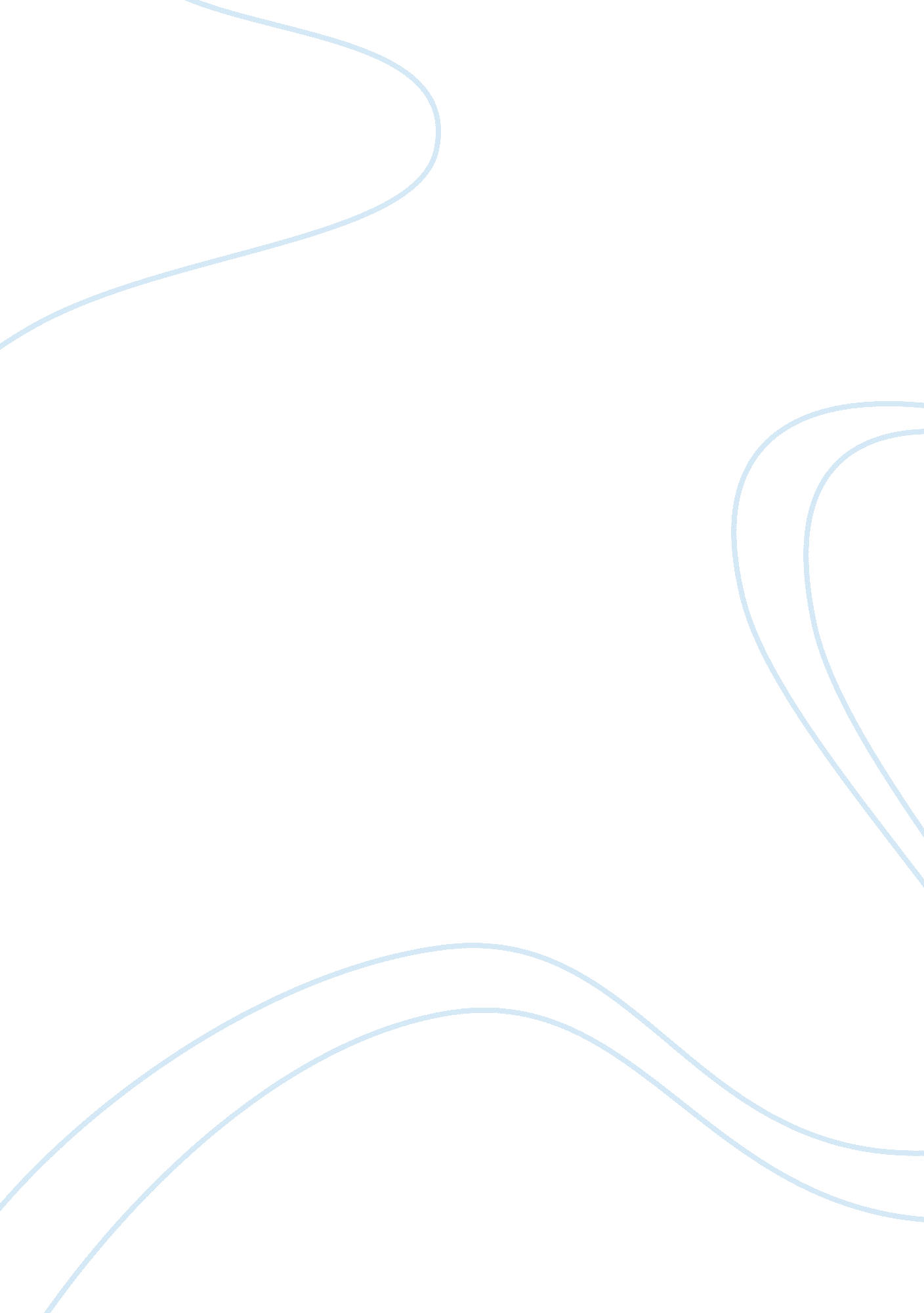 Explanation of the multistep synthesis of benzilic acid essay essay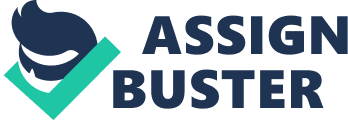 The synthesis of several complex organic compounds follows a multistep synthesis. “ Multistep synthesis” refers to the process in which the merchandise of one reaction serves as the get downing stuff in the subsequent reaction. The multistep synthesis of benzilic acid begins with a transition benzaldehyde to benzoin through a condensation reaction. The benjamin so oxidizes into benzil. which undergoes rearrangement to give benzilic acid. Benzoin Synthesis * When two benzaldehyde molecules condense in the presence of vitamin B1. it leads to the formation of a molecule of benjamin. The thiamine behaves as a coenzyme accelerator. This measure of the reaction involves the add-on of ethyl alcohol and Na hydrated oxide into an aqueous solution of vitamin B1 hydrochloride and making a reaction with pure benzaldehyde. When you heat this mixture to a temperature of 60 grades Celsius for approximately 90 proceedingss and so chill it in an ice bath. the benjamin crystallizes out. Recrystallization of these crystals from hot ethanol outputs pure benzoin as a colorless pulverization. Benzil Synthesis * Benzoin undergoes oxidization in the presence of a mild oxidising agent such as azotic acid to bring forth the alpha diketone known as benzil. When you heat benzoin with concentrated azotic acid utilizing a reflux capacitor. development of ruddy brown N dioxide occurs and so Michigans. When you add cold H2O to the cooled reaction mixture. benzil precipitates out as a xanthous solid. You can so recrystallize this substance from hot ethyl alcohol. 1. Benzilic Acid Synthesis * When you reflux a solution of benzil in ethyl intoxicant with K hydrated oxide for 15 proceedingss and so chill it. it forms the carboxylate salt K benzilate. When you dissolve this salt in hot H2O in an Erlenmeyer flask and add hydrochloric acid to convey the pH down to 2. the salt becomes acidified to give benzilic acid. Precautions * During the transition of benzaldehyde to benzoin. you must keep temperatures below 65 grades Celsius to obtain benjamin. Take attention when refluxing benjamin with azotic acid ; the N dioxide exhausts are highly toxic and can do lung harm. During the transition of benjamin to benzil. some benjamin may stay unoxidized. Prevent this scenario by making a reaction of an ethanolic solution of the benzil with 10 per centum Na hydroxide solution ; if benjamin is present. a violet colour develops. 